Brett M. Seymoure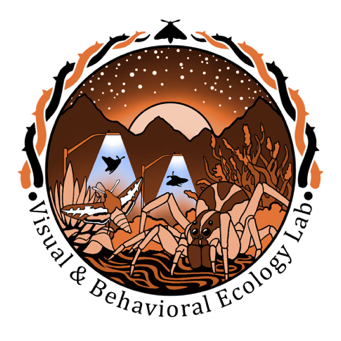 Curriculum Vitae Feb 2024Assistant Professor Biological SciencesEntomological Collections CuratorUniversity of Texas at El PasoCollege of Science500 W UniversityEl Paso, Texas 79902915 – 747 – 6894 bmseymoure@utep.edubrettseymoure.comAPPOINTMENTS AND EDUCATION2022 – Present 	Assistant Professor of Biological Sciences, University of Texas at El Paso. El Paso, TX2019 – 2022	Grossman Family Postdoctoral Fellowship, The Living Earth Collaborative at Washington University in St. Louis, National Great Rivers Research and Education Center, and St. Louis University, St. Louis, MO	Mentors: Anthony Dell, Kasey Fowler-Finn, Amanda Koltz, & Jonathan Losos2016 – 2019	Night Skies Postdoctoral Research Fellow, Colorado State University and the National Park Service, Fort Collins, CO	Mentors: Lisa Angeloni, Kevin Crooks, Kurt Fristrup, & George Wittemyer2016	Ph.D., Biology, Arizona State University, Tempe, AZ	Heliconius in a new light: The effects of light environments on mimetic coloration, behavior, and visual systems	Co-chairs: Kevin McGraw, Owen McMillan, & Ron Rutowski2009	B.S., Biology Major and Chemistry Minor, Alma College, Alma, MIMagna Cum Laude, with HonorsPUBLICATIONS*Indicates shared first authorship; high school student author; †undergraduate student author; ‡corresponding/senior author h-index: 15		i10-index: 22		Number of Citations: 1,180	Peer-Reviewed Journal Articles2024	27. †Farhang S, Duffy D & ‡Seymoure BM. Variation in terrestrial arthropod communities across seasons and differently planted infiltration basins. In Press. The Canadian Entomologist. 2024	26. Da Cunha, Fournier C, Horne LM, Seymoure BM, Johnson J. You can’t see me: Background matching is independent of temperature in the Western diamond-backed rattlesnake (Crotalus atrox). Journal of Zoology, https://doi.org/10.1111/jzo.13167 2024	25. ‡Seymoure BM, †Parrish T, †Egan K, †Furr M, †Erwin D, †Brown C, †Crump C, White J, Crooks K & Angeloni L. Better red than dead: plasticine moths are attacked less under HPS streetlights than LEDs. Basic and Applied Ecology, 74, 66-73. (Contribution 85%)2023	24. Rutowski RL, Lessios N, Seymoure BM, Pegram K & †Raymundo A. Male display in a swallowtail butterfly (Battus philenor) ensures directional iridescent sexual signal is visible to female during courtship. Behavioral Ecology and Sociobiology, 77. (Contribution 15%)2023	23. ‡Seymoure BM, Dell AI, Holker F, & Kalinkat G. A framework for untangling the consequences of artificial light at night on species interactions. Philosophical Transactions of the Royal Society B. 378, 1892 (Contribution 80%)2021	22. *†Crump M, *†Brown C, Lemoine N, Griffin-Nolan RJ, Angeloni L & ‡Seymoure BM. Effects of low-level artificial light at night on Kentucky bluegrass and an introduced herbivore. Frontiers in Ecology and Evolution. 9, 732959 (Contribution 35%) 2021 	21. Ditmer M, Francis C, Barber J, Stoner D, Seymoure BM, Fristrup K & Carter N. Assessing the vulnerabilities of vertebrate species to light and noise pollution: Expert surveys illuminate the impacts on special species. Integrative and Comparative Biology. 61 (3), 1202-1215. (Contribution 5%)2021	20. Wilson AA, Seymoure BM, †Vosbigian R, †Jaeger S, †Payne H, †Peria L, †Milstead B & Francis CD. Direct and ambient light pollution alters recruitment for a diurnal plant-pollinator system. Integrative and Comparative Biology. 61 (3), 1122-1133. (Contribution 30%)2021	19. Broder D, Elias D, Morris M, Rosenthal G, Seymoure BM & Tinghitella R. Evolutionary novelty in communication between the sexes. Biology Letters. 16, 20200733. (Contribution 5%)18. Jones B*, *‡Seymoure BM, Comi T & Loew E. Species and sex differences in eye morphology and visual sensitivity of nocturnal sweat bees (Megalopta spp., Hymenoptera: Halictidae). Biological Journal of the Linnean Society. 130 (3), 533-544.  (Contribution 45%)17. Buxton R, Seymoure BM, White J, Angeloni L,  Crooks K, Fristrup K, McKenna M. & Wittemyer G. The relationship between anthropogenic light and noise in US National Parks. Landscape Ecology. 35, 1371-1384. (Contribution 10%)2020	16. Dominoni DM, Halfwerk W, Baird E, Buxton RT, Fernandez-Juricic E, Fristrup KM, Markham KE, McKenna MF, Mennitt DJ, Perkin EK, Seymoure BM, Stoner D, Tennessen JB, Toth CA, Tyrell LP, Wilson A, Francis CD, Carter N & Barber JR. Perceptual pollution: Why conservation biology needs sensory ecology. Nature Ecology and Evolution. 4 (4), 502-511. (Contribution 10%)2020	15. Owens ACS, Cochard P, Durrant J, Farnworth B, Perkin EK & ‡Seymoure BM. Light pollution is a driver of insect declines. Biological Conservation, 241, 108259. (Contribution 40%)2019	14. ‡Seymoure BM, White J, Linares C. Connecting spectral radiometry of anthropogenic light sources to the visual ecology of organisms. Journal of Zoology. 308, 93-110. (Contribution 90%)2019	13. *Briolat ES, *Burdfield-Steel ER, *Paul SC, *Rönka KH, *Seymoure BM, *Stankowich T & *Stuckert AM. Diversity in warning colouration: Selective paradox or the norm? Biological Reviews, 94: 388-414. (Contribution 15%)2018	12. Alaasam VJ, Duncan R, Casagrande S, Davies S, †Sidher A, Seymoure BM, Zhang Y & Ouyang JQ. Glucocorticoid and locomotor activity responses to LED light at night are dependent on color temperature. Journal of Experimental Zoology A, 329, 465-472. (Contribution 5%)2018	11. ‡Seymoure BM. Enlightening butterfly conservation efforts: The importance of light for butterfly behavioral ecology and conservation. Insects, 9, 22; (Contribution 100%)2018	10. ‡Seymoure BM, †Raymundo A, McGraw KJ, McMillan WO & Rutowski RL. Environment dependent survival of cryptic and aposematic butterflies. Current Zoology, 64: 663-669 (Contribution 95%)2016  	9. Turlure C, Schtickzelle N, Van Dyck H, Seymoure BM & Rutowski RL. Flight morphology, compound eye design and dispersal in butterflies: an inter- and intraspecific comparison. PLoS ONE, 11(6):e0158073. (Contribution 10%)2016		8. *Thurman T & *‡Seymoure BM. A bird’s eye view of two mimetic tropical butterflies: coloration matches predator’s sensitivity. Journal of Zoology, 298: 159-168. (Contribution 50%)		Awarded paper of the year for Journal of Zoology in 20162016		7. Brashears J, Aiello A & ‡Seymoure BM. Cool bands: Wing bands decrease rate of heating, but not equilibrium temperature in Anartia fatima. Journal of Thermal Biology, 56: 100-108. (Contribution 45%)2015	6. ‡Seymoure BM, McMillan WO & Rutowski RL. Peripheral eye morphology in Heliconius butterflies: interspecific variation in corneal surface area and fact diameters not related to mimicry rings. Journal of Research on the Lepidoptera, 48: 83-92. (Contribution 99%)2015	5. *Hutton P, *Seymoure BM, *McGraw KJ, *Ligon R & *Simpson R. Dynamic Color Communication. Current Opinions in Behavioral Sciences, 6: 41-49. (Contribution 20%)2015		4. ‡Seymoure BM & Aiello A. Keeping the band together: Evidence for false boundary disruptive coloration in a butterfly. Journal of Evolutionary Biology, 28: 1618-1624. (Contribution 99%)2015	3. Bergman M, Lessios N, Seymoure BM & Rutowski RL. Mate detection in a territorial butterfly – the effect of background and luminance contrast. Behavioral Ecology, 26: 851-860. (Contribution 10%)2014	2. Kikuchi D, Seymoure BM & Pfennig D. Mimicry's palette: widespread use of conserved pigments in the aposematic signals of snakes. Evolution and Development, 2: 61-67. (Contribution 10%)2013	1. ‡Seymoure BM, Moeller K, Borchert J, Stahlschmidt A & Ganesh T. Our Watery World. Science Scope, 36: 72-78. (Contribution 70%)Journal Articles Under Review and Preprints 1. Chock R, Allison A, Arévalo JE, Arteaga Torres J, Baker L, Bessa E, Blumstein D, Buchholz R, Clucas B, Hamilton D, Hayward Nute L, Kitheka B, Monteza C, Nuñez C, Pinho G, Rodriguez-Fonseca J, Sandoval L, Schulte B, Stamm J, Verdolin J, Von Hagen L, Wehsener J & ‡Seymoure BM. An animal behavior approach to understanding the effects of ecotourism on wildlife. Submitted to Animal Behavior.2. †Frauenheim KP, †Jones KS, †Rhee RS, †Adams OR, Dell AI & ‡Seymoure BM. Simultaneous handling in wolf spiders: The effects of spider size and starvation. Submitted to Journal of Arachnology. 3. Grant E, Seymoure BM, López-Sepulcre A, Yang Y & Gordon S. Light modulates population differences in alternative mating tactics in Trinidadian guppies. Submitted to Animal Behavior. 4. Ableson E, Seymoure BM, Perkin E, Jechow A, Moon H, Kyba C, Holker F, White J & Longcore T. Ecological aspects and measurement of artificial light at night. Submitted to Ecology Letters. Preprint available at SSRN: https://papers.ssrn.com/sol3/papers.cfm?abstract_id=4353905 5. ‡Seymoure BM, Buxton R, White J, Linares C, Fristrup K, Crooks K, Wittemyer G & Angeloni L. Global light pollution masks natural light cycles and affects numerous species. Tentatively accepted, revised and resubmitted to Frontiers in Ecology and the Environment. Preprint available at SSRN:  https://papers.ssrn.com/sol3/papers.cfm?abstract_id=3439670Book ChaptersSeymoure BM, Chock R & Peterson E. “Conservation Behavior: Effects of Light Pollution on Insects.” Exploring Animal Behavior in Laboratory and Field, 2nd edition, edited by Margulis S & Zimbler-DeLorenzo H, Elsevier. (Contribution 60%)Drafted Manuscripts Undergoing Editing (Drafts available upon request)Seymoure BM, Loew E, McMillan WO, McGraw KJ & Rutowski RL. Mutualism between co-mimics drives convergence in preference for light environment and visual sensitivity. Seymoure BM, Cazacu-De Luca A, †Fergus AR & Clark DL. Visual traits are conspicuous or cryptic dependent upon prey availability, habitat, and intended viewer in sheet-weaving spiders. *Seymoure BM, *†Egan K, Fidino M, White J, Meagle S, Crooks K, Angeloni L & Schell C. Anthropogenic light at night predicts species richness and activity patterns in urban mammals. ‡Seymoure BM, Deitsch J, Neria O, Rodriguez S & Horne LM. The arthropod nocturnal visual niche and its demise. Invited to Functional Ecology.  *Seymoure BM, †Pollard KJ, †Sanchez BA, Horne LM, †Portz A, †Savage J, †Smith C, †Duffendack S, †Cotty E, Field E, Neria O, †Moore A, †Saenz-Arreola S, †Olivas A, & Da Cunha O. Predation differences between rural and urban sites in the white-lined sphynx moth (Hyles lineata). Invited to Insects.Peer Reviewed Publications for General Audiences1. Gurholt H, Miller C & ‡Seymoure BM. Light pollution: What is it and why we need to turn off the lights! Frontiers for Young Minds. Non-Peer Reviewed Publications2016 	Seymoure BM & Thurman T. Author Spotlight. Journal of Zoology Blog. https://jzoblog.wordpress.comSeymoure BM. Is it easy being green? Ask a Biologist. http://askabiologist.asu.edu/plosable/poison-dart-frogs2012	Seymoure BM. Mimicry in a new light. Audubon Wrendition.FUNDING & FELLOWSHIPS (Total = $726,257)Note: UTEP (University of Texas at El Paso), LEC (Living Earth Collaborative), Wash U (Washington University, St. Louis), SLU (Saint Louis University), NPS (National Park Service), NSF (National Science Foundation), CSU (Colorado State University), ASU (Arizona State University), SoLS (School of Life Sciences), GPSA (Graduate and Professional Students Association, ASU)Research (Total = $477,670; Pending = $4,379,750)	     	2024		National Science Foundation, Research Experiences for Undergraduates Sites. Summer program in Chihuahuan Desert Biodiversity. Role: PI. Co-PI: Michael Moody.  Submitted September 2023. Amount Requested: $343,644. Funding Dates: April 2024 - April 2027.	$391,3692023	UTEP Academy of Distinguished Teachers Teaching and Research Grant	$3,0002022	UTEP University Research Institute Award 	$5,0002021	NPS Night Skies Publishing Grant	$2,0002018	NPS Night Skies Equipment Support	$5,0002017	NPS Night Skies Equipment Support	$14,0002016	College of Liberal Arts and Sciences Graduate Excellence Award	$2002015 	NSF Doctoral Dissertation Improvement Grant 	$20,0852015	GPSA Arthropod Vision: From Behavior to Brains	$1,4832014	ASU SoLS Research Training Initiatives Field Research Award	$1,4002014		ASU GPSA Research Aid 	$2,0002014	ASU SoLS Research Training Initiatives Field Research Award 	$1,5002014	ASU Chapter of Sigma-Xi Grants-in-Aid of Research     	$4002013		ASU GPSA JumpStart Grant    	$5002013	ASU GPSA Research Aid	$1,9202013	ASU-Smithsonian Tropical Research Institute Grant	$13,8002012	ASU Chapter of Sigma-Xi Grants-in-Aid of Research     	$4992012	ASU GPSA JumpStart Grant    	$5002012	ASU GPSA JumpStart Grant     	$5002012	Sigma-Xi Grants in Aid of Research                              	    $9852012	Society for Integrative and Comparative Biology Grants in Aid of Research  $9852011	ASU-Smithsonian Tropical Research Institute Grant		            $10,7652010	ASU Research Training Initiatives	$6802010	ASU GPSA JumpStart Grant   	$499Fellowships (Total = $555,820)2019	Grossman Family LEC Postdoctoral Fellowship, Wash U	$183,0002016	National Park Service Night Skies Postdoctoral Fellowship	$150,0002016	NSF 2-year IOS Collections Postdoctoral Fellowship (Declined)	$138,0002015	ASU Graduate Completion Fellowship	$17,0002014	SoLS Graduate Fellowship	$1,9282013	ASU-Smithsonian Tropical Research Institute Grant	$58,0002012	SoLS Graduate Fellowship                               	  $2,8922011	Smithsonian Tropical Research Institute Short Term Fellow	$5,000Service Awards and Funding (Total = $65,236)2015	ASU GPSA Challenge	$15,0002014	Smithsonian Tropical Research Institute Fellowship Survival Guide	$2,0002013	Graduate Partners in Science Education Yearly Funding	$47,1362012	ASU Graduate Citizen Scholar Award	 $1,100Travel Awards (Total = $18,910)2022	International Society for Behavioral Ecology Travel Award	$11002019	1st Annual Sea Turtle and Light Pollution Workshop	$10002018	International Society for Behavioral Ecology Travel Award	$5002017			Indo-US 21st Century Knowledge Initiative	$3,5002016		GPSA Conference Travel Grant	$9502016	International Society for Behavioral Ecology Travel Award	$17002016		GPSA Conference Travel Grant	$9502016		Conference Travel Grant, SoLS	$4002015		GPSA Interview Travel Grant	$5502015			GPSA Conference Travel Grant	$9502015			Conference Travel Grant, SoLS	$4002014		International Society for Behavioral Ecology Travel Award	$7502014		Conference Travel Grant, SoLS	$4002013		Conference Travel Grant, SoLS	$4002013	GPSA Conference Travel Grant	$9502012			The Lepidoptera Research Society Travel Grant	$10002012		GPSA Association Conference Travel Grant	$9102011		GPSA Conference Travel Grant	$9502011	Conference Travel Grant, SoLS	$4002010	Conference Travel Grant, SoLS	$350GRANTS UNDER REVIEWNational Science Foundation, Integrative and Organismal Systems, Animal Behavior Cluster. = Mesopredators in the dark: Effects of light on predator-prey behavior. Submitted December 2023. Role: PI. Co-PI: Vicente Mata-Silva. Senior Personnel: Dominic De Santis. Postdoc: Oceane Da Cunha. Amount Requested: $1,580,000 Funding Dates: Jan 2025 - Dec 2029. Previously reviewed as High Priority with 2 “Excellent”, 1 “Very good”, 1 “Verygood/good”, and 1 “good”. NOTABLE GRANT SUBMISSIONS2023		National Science Foundation, Ecology and Evolution of Infectious Diseases. Enhanced blood-seeking behaviors in ticks carrying infectious diseases: illuminating the ecology, epidemiology, and evolutionary consequences of transmitting pathogens. Submitted November 2023. Role: Co-PI. PI: Charles Spencer. Co-PI: Mary Janecka. Amount Requested: $2,999,750. Not Funded, Resubmission Targeted for Nov 20242023		National Science Foundation, Major Research Instrumentation. Research Infrastructure: Track 1 Acquisition: A mobile terrestrial laser scanning system for high resolution characterization of complex 3D environments. Role: Co-PI. PI: Elizabeth La Rue (UTEP). Co-PI: Craig Tweedy (UTEP), Sergio Vargas (UTEP), Jeffrey Weidner (UTEP). Amount Requested: $702,725. Not Funded. Ranked “Highly Meritorius” with 1 “Excellent” and 3 “Very Good” reviews. GRANTS AS SENIOR PERSONNEL (Total = $2,998,993)2023		National Science Foundation, Research and Mentoring for Postbaccalaureates in Biological Sciences. RaMP: Research opportunities and access for diverse scientists (ROADs) in extreme dryland environments. Role: Senior Personnel. PI: Elizabeth Walsh (UTEP). Co-PI: Elizabeth La Rue (UTEP), Amount Requested: $2,998,993 Funding Dates: June 2023-May 2027.HONORS2015	ASU College of Liberal Arts and Sciences Student Leader	2010		NSF Pre-doctoral Fellowship Honorable Mention MENTORING EXPERIENCENotable External Funding Awarded to Mentees (Total = $685,250)2024	Kajaya Pollard: NSF Graduate Research Fellowship Program ($150,000)2023	John Deitsch: NSF Graduate Research Fellowship Program ($150,000)2023	Oliver Neria: NSF Graduate Research Fellowship Program ($150,000)2021	Morgan Crump: NSF Graduate Research Fellowship Program ($150,000)2018	Morgan Crump & Cassie Brown: ZLI Student Research Grant ($500)2018	Ashley Wilson: Xerces Society Dewind Award ($3,750)2012	Rachel Olzer: NSF Graduate Research Fellowship Program & Ford Fellowship Predoctoral Fellowship ($150,000 & $81,000)Graduate Students2023 – Present	Tarana Sharmin: Parasitic alteration of tick transmission related behaviors with Francisella. 2023 – Present 	Oliver Neria: Effects of anthropogenic light on crepuscular pollinator-plant interactions in Hymenoptera. PhD Student.2023 – Present	John Deitsch: The interactions of lunar cycle and artificial light at night on Lepidopteran behavior, depredation, and parasitism. PhD Student.2022 – Present	L. Miles Horne: Visual and behavioral ecology of wolf spiders in a changing lightscape. PhD Student.Graduate Student Committee Appointments2023 – Present	      Raquel Rodrigo: PhD Student (UTEP, Neuroscience)2023 – Present	      Ariel Bollinger: Master’s Student (UTEP, EEB)2023 – Present	      Kylie Rezendes: PhD Student (UTEP, EEB)2023 – Present	Emily Blackwell: Master’s Student (California State University Long Beach)2023 – Present	Calum Devaney: PhD Student (UTEP, EEB)2022 – Present	Alejandra Sanchez Avila: PhD Student (UTEP, EEB)2022 – Present	Anna Tipton: PhD Student (UTEP, EEB)2022 – Present	Hannah Gurholt: PhD Student (Cornell)2021 – Present 	Alaina Friedrich: PhD Student (Ohio University)Undergraduate Mentoring (Total = 67 undergraduate students)Undergraduate Theses2022	Rachel Rhee: Artificial light at night disrupts activity patterns in wolf spiders. WUSTL, St. Louis, MO. 2022	Kate Frauenheim: Nocturnal wolf spider foraging under artificial and moon light conditions. WUSTL, St. Louis, MO. 2022	Shayan Farhang: The effects of retainment basins on insect diversity in an urban environment. WUSTL, St. Louis, MO. 2019	Cassie Brown: Artificial light disrupts cricket-plant herbivory and plant physiology. CSU, Fort Collins, CO. 2019	Morgan Crump: Artificial light at night affects cricket behavior and physiology. CSU, Fort Collins, CO. 2019	Kaley Egan: Artificial lighting as a driver of coyote behavior along an urban gradient. CSU, Fort Collins, CO. 2018	Tessa Parrish: Moth predation as a function of artificial light sources. CSU, Fort Collins, CO. 2016	Janelle Matura: Convergent Monarch mimicry across the US. ASU, Tempe, AZ.2013	Andrew Raymundo: Heritability of color in Battus philenor. ASU, Tempe, AZ.Independent Projects2021	Kate Frauenheim: Simultaneous handling of prey in wolf spiders. WUSTL, St. Louis, MO.2021	Katie Jones: The effects of light environments and temporal niche on wolf spider retinal physiology. WUSTL, St. Louis, MO.2021	Rachel Rhee: The evolutionary consequences of natural light cycles on wolf spider behavior, activity, and metabolism. WUSTL, St. Louis, MO.2021	Arjun Sahai: Electroretinograms of wolf spiders. SLU, St. Louis, MO.2017	Alynn Karnes: Ecological factors driving differences in light environments. CSU, Fort Collins, CO. 2017	Tessa Parrish: Artificial light at a gas development affects mammal abundance. CSU, Fort Collins, CO.2016	Sarah Waybright: Adaptive coloration in tadpoles dependent upon population and habitat. CSU, Fort Collins, CO.2016	Abigail Fergus: Prey availability matches visual trait strategies in sheet-weaving spiders. Alma College, Alma, MI. 2014	Emily Brody: Pupal mating in Heliconius butterflies. Smithsonian Tropical Research Institute, Gamboa, Panama.2013	Amanda Justice: The Monarch mimicry complex pattern analysis. ASU, Tempe, AZ.2012	Rachel Olzer: Innate vs. learned floral color preference in Heliconius butterflies. ASU, Tempe, AZ.Research Assistantships Awarded to Mentees 2024	UTEP MERITUS: Braulio Sanchez, Kajaya PollardUTEP: Alejandra Cruz Huerta, Luisa Camacho, Deanna Rivera, Valeria Martinez, Sol Saenz-Arreola, Javier Mateo Diaz, Malcolm Levitt Furr, Cesar Maltos, Colby Smith, Evan Robinson-Griffiths, Isabella Rios, Rebecca Najera, Marcela Garcia-Ugarte, Joseph Machorro, Vivian Zapata2023	UTEP MERITUS: Braulio Sanchez, Kajaya PollardREU: Jackson Savage, Bianca Ramos	UTEP SURPASS: Braulio Sanchez, Kajaya PollardUTEP: Alejandra Cruz Huerta, Luisa Camacho, Jessica Pessina, Osman Ochoa Torres, Deanna Rivera, Mars Gracia, Valeria Martinez, Sol Saenz-Arreola, Javier Mateo Diaz, Malcolm Levitt Furr, Cesar Maltos, Ashlee Portz, Arianna Anchando, Colby Smith, Elise Cotty, Daniel Cantu, KajaAndrea Olives Avila2022	UTEP: Javier Mateo Diaz, Malcolm Levitt Furr, Cesar Maltos, Ashlee Portz, Braulio Sanchez, Arianna Anchando, Colby Smith, Elise Cotty, Daniel Cantu, Kajaya Pollard, 2021 – 2022	National Great Rivers Research and Education Center REU: Kate Frauenheim, Onecia Adams2021 – 2022	Saint Louis University: Arjun Sahai2019 – 2022	Living Earth Collaborative: Katie Jones, Rachel Rhee, Shayan Farhang, Adina Cazacu-De Luca2016 – 2019	Colorado State University: Danny Irwin, Julianne Nikirk, Carlos Linares, Jenna Biedscheid, Nolan Russell2009 – 2016	Arizona State University: Shazhadi Rashid, Bharvi Rajyaguru, Michael Folk, Ethan Levy, Ryan Schmoll, Olivia van Vianen, McKenzie Liberty-Bibbens, Krisjanis Malins, Jennifer Armstrong, Britney Southers, Betsy Spencer, Nicole Hamlin, Tyler Mello, Kaci Fankhouser2011 – 2015	Smithsonian Tropical Research Institute: Andre Szejner Sigal, Tamara Cherwin, Kayla Seltzer, Collin Whitset, Ben Rice, Michael Neimeyer, Claire Johnson.2007 – 2009	Alma College: Demi GaryTEACHING EXPERIENCEProfessor2024	Genetic, Environmental, and Evolutionary Bases of Animal Behavior (Biology 4324), Fall Semester, University of Texas at El Paso. Lecture, 140 undergraduates, 2 graduates.2023	Entomology (ZOOL 3468; BIO 5301; BIO 6321), Fall Semester, University of Texas at El Paso, Lecture and Lab, 40 undergraduates; 3 graduates, 2 lab sections.2022	Genetic, Environmental, and Evolutionary Bases of Animal Behavior (Biology 4324), Fall Semester, University of Texas at El Paso. Lecture, 45 students.Adjunct Professorship 2015	Introductory Biology, Spring Semester, Red Mountain Mesa Community College, Mesa, AZ. 	    Lecture and LaboratoryCourse Instructor2021	Responsible Code of Conduct in Research Mini Course, National Science Foundation Research Experience for Undergraduates, National Great Rivers Research and Education Center, Alton, IL. Hybrid Course for both in-person and virtual learning.2012	Science Communication and Education	Teaching Assistantships, Arizona State University2015	Why people steal, cheat, and lie							   2014	Animal Physiology	2012	Animal Behavior				 2012	Vertebrate Biology								    2011	Science Communication and Education for Graduate Students		           2010	School of Life Sciences Undergraduate Research Summer Program		 2010	Introductory Molecular and Cellular Biology			     		 2009 – 2011	Introductory EEB BiologyTeaching Assistantships, Alma College2006 – 2009	Introductory Biology							       	       Guest Lectures2021	Insect Visual Ecology, Entomology, Washington State University, Pullman, WA2021	Sensory Ecology, Advanced Topics in Evolution, Saint Louis University, St. Louis, MO2020	The Evolution of Sociality, Evolution, Saint Louis University, St. Louis, MO2019	Eusociality, Rhodes College, Memphis, TN2019	The Evolution of Sociality, Evolution, Saint Louis University, St. Louis, MO2018	Animal Communication, Animal Behavior, Colorado State University, Fort Collins, CO2018	The Limits of Vision of the Evolution of Visual Signals, Biological Basis of Behavior, Colorado State University, Fort Collins, CO2017	Conserving natural lights: behavioral and ecological implications, Wildlife Management, Colorado State University, Fort Collins, CO2016	An introduction to insects, Alma College, Alma, MI2016	Vertebrate respiration: From deep seas to mountain peaks	, Rhodes College, Memphis, TN2016	Visual systems and light environments of rainforests, IGERT Graduate Tropical Biology Field Course, Smithsonian Tropical Research Institute. Gamboa, Panama.2012	Sexual selection and operational sex ratios, Animal Behavior, Arizona State University. Tempe, AZ.2012	Lepidosaur and archosaur natural history, Vertebrate Zoology, Arizona State University. Tempe, AZ. 2011	Science communication to the non-scientist, Cell Biology Graduate Seminar, Arizona State University. Tempe, AZ. Tutoring, Alma College2006-2009	Introductory Biology2006-2009	Introductory Chemistry	2007-2008	Genetics					       	       ORGANIZED SYMPOSIA AND WORKSHOPSOrganized Symposia2023	Solutions to the consequences of human induced rapid environmental change on animal behavior. Animal Behavior Society Annual Conference. Portland, OR. Co-organized with Dr. Elizabeth PetersonWorkshops2024	Globally distributed experimental design to quantify insect attraction to lights across six continents. Status of Insects Research Coordinated Network Virtual conference. Co-chair and Co-organizer. 2022	Intersections among animal behavior, conservation, and ecotourism: Developing best practices. Animal Behavior society Annual Conference. San Joese, Costa Rica. Chair and lead organizer. PRESENTATIONS		Invited Keynote Plenaries2024	1. Seymoure BM. The dark side of light: Consequences of disrupting natural light for the behavioral ecology of arthropods. Wilderness Center Annual Research Symposium, Wilmot, OHInvited Seminars2024	36. Seymoure BM. The dark side of life is healthy: consequences of light pollution on biological systems. El Paso Master Naturalists, El Paso, TX.2023	35. Seymoure BM. The dark side of light: Consequences of disrupting natural light for the behavioral ecology of arthropods. Biology Seminar, New Mexico Tech University, Socorro, NM. 2023	34. Owens A and Seymoure BM (Dual Presenters). Light pollution as a driver of insect declines. Status of Insects: An international research coordinated network monthly webinar. https://www.youtube.com/watch?v=-9FRUen5yrU&t=14s2023	33. Phillips J and Seymoure BM. Tune out or illuminate the problem? Risks of noise and light pollution on wildlife behavior and conservation. Conservation Behavior Symposium, Annual Conference of the Animal Behavior Society. Portland, OR. 2023	32. Seymoure BM. The dark side of light: Consequences of disrupting natural light for the behavioral ecology of arthropods. Biology Seminar, Trinity University, San Antonio, TX. 31. Seymoure BM. The dark side of light: Consequences of disrupting natural light for the behavioral ecology of arthropods. Biology Seminar, Texas A&M University San Antonio, San Antonio, TX. 2022	30. Seymoure BM. The dark side of light: Consequences of disrupting natural light for the behavioral ecology of arthropods. Biology Seminar, New Mexico State University, Las Cruces, NM.2022	29. Seymoure BM. The dark side of light: Consequences of disrupting natural light for the behavioral ecology of arthropods. Biology Seminar, University of Colorado at Denver, CO.2022	28. Seymoure BM. The dark side of light: Consequences of disrupting natural light for the behavioral ecology of arthropods. Ecology and Evolutionary Biology Seminar, University of Texas at El Paso, TX. 27. Seymoure BM. The dark side of light: Consequences of disrupting natural light for the behavioral ecology of arthropods. Department of Biology Seminar, University of Missouri at St. Louis, St. Louis, MO.2021	26. Seymoure BM. The dark side of light: Consequences of disrupting natural light for the behavioral ecology of arthropods. Department of Biology Seminar, University of Texas at El Paso, El Paso, TX.2021	25. Seymoure BM. The dark side of light: Artificial light as a driver of the insect apocalypse. Department of Biology Seminar, Southwestern Oklahoma University, Weatherford, OK.2021	24. Seymoure BM. Biological and health consequences of light pollution. International Dark Sky Association Missouri Conference. Springfield, MO.  2021	23. Seymoure BM. The dark side of light: effects of light pollution on avian biology and foraging in urban environments. St. Louis Audubon, St. Louis, MO. 2020	22. Seymoure BM. The dark side of light: Light pollution and the insect apocalypse. Zoom seminar. Charleston Natural History Society, Charleston, SC.2020	21. Seymoure BM. The effects of light pollution on plants and their pollinators. St. Louis Master Gardener Series, Missouri Botanical Garden, St. Louis, MO. 2020	20. Seymoure BM. The dark side of light: Light pollution and the insect apocalypse. Astronomy on Tap, St. Louis, MO.2019	19. Seymoure BM. Leaving global biodiversity in the dark: global anthropogenic lighting exposure relative to species richness and behavioral ecology. Advancing global conservation planning for sea turtles that incorporates night lights and other threats workshop, Hebrew University in Jerusalem, Jerusalem, Israel.2019	18. Seymoure BM. The dark side of light: Artificial light as a driver of the insect apocalypse. Department of Biology Seminar, Rhodes College, Memphis, TN.2019	17. Seymoure BM. The dark side of light: Artificial light as a disturbance to arthropod communities. Recent approaches to studying invertebrate responses to rapid environmental change. Annual Conference of Entomology. St. Louis, MO.2019	16. Seymoure BM. Lighting up Biodiversity: The visual ecology of natural and anthropogenic light cycles.  Department of Biology Seminar, Ohio University. Athens, OH. 2019	15. Seymoure BM. Lighting up Biodiversity: The visual ecology of natural and anthropogenic light cycles.  Department of Ecology and Evolution Seminar, Washington University in St. Louis. St. Louis, MO.2019	14. Seymoure BM. Seeing the light in visual signals: global change alters the natural signaling environment. The When, Why, and How of New Animal Conversations Symposium. Annual Conference of the Animal Behavior Society. Chicago, IL. 2019	13. Seymoure BM. Birds, moths, and coyotes in the dark: anthropogenic light effects in Fort Collins, CO. Fort Collins Monthly Utilities Meeting. Fort Collins, CO.2019	12. Seymoure BM. The dark side of light: Consequences of human lights on organisms and the importance of light for animal biology. Biology Department Seminar. Purdue Fort Wayne, Fort Wayne, IN.2018	11. Seymoure BM. Keeping ecosystems in the dark: the extent of anthropogenic light at night and its ecological consequences. National Wilderness Workshop, Western State Colorado University, Gunnison, CO.  2018	10. Seymoure BM. Heliconius mimicry rings in a new light: Light environment drives behavior, visual physiology, and visual neuropiles. University of Chicago, Chicago, IL. 2017	9. Seymoure BM. From rainforests to cities: The importance of natural light on biological functions. University of Northern Colorado, Greeley, CO. 2017	8. Seymoure BM. Mimetic butterflies prefer light environments that correspond to visual sensitivities and microhabitat. National Center for Biological Sciences, Bangalore, India. 2017	7. Seymoure BM. The dark side of light: Consequences of light pollution. Front Range Student Ecology Symposium, Colorado State University, Fort Collins, CO.2016	6. Seymoure BM. Productive Peregrinations from Panama to Postdoc: How Alma Research Experiences Prepare Pupils. ASPIRE Keynote, Alma College, Alma, MI. 2016	5. Seymoure BM. Heliconius mimicry rings in a new light: Light environment effects on mimicry, behavior, and vision. Colorado State University, Fort Collins, CO.4. Seymoure BM. Visual ecology in a new light: Light environment effects on mimicry, behavior, and vision. Rhodes College Seminar, Memphis, TN.2014	3. Seymoure BM. Sex, flight and segregation: Natural History of Panamanian Butterflies. Gamboa Rainforest Resort. Gamboa, Panama. 2. Seymoure BM. Shedding light onto Heliconius mimicry rings. Alma College, Alma, MI.1. Seymoure BM. Butterfly erotica and Heliconius erato. Nina Mason Pulliam Rio Salado Audubon Center, Phoenix, AZ.Panel and Workshop Presentations2023	15. Seymoure BM. Writing a competitive research statement for the National Science Foundaiton Graduate Research Fellowship. NSF GRFP Bootcamp. University of Texas at El Paso, El Paso, TX.2022	14. Seymoure BM. Career Trajectories in Environmental Sciences. Environmental Science Undergraduate Seminar. University of Texas at El Paso, El Paso, TX. 2022	13. Seymoure BM. Light and life. Missouri Department of Conservation, Education Branch Monthly Seminar Series. Virtual presentation. MO.2021	12. Seymoure BM. High pressure sodium lights reduce predation on moths in an urban environment. United States Department of Energy and National Park Service Roundtable. Washington D.C.2021	11. Seymoure BM. Master Naturalist Night Sky Training Part 2: The biological consequences of artificial light at night. International Dark Sky Association, Virtual Meeting.2021	10. Seymoure BM. Biology and Ecology Panel. Biannual Artificial Light at Night Conference. Virtual meeting hosted by the International Dark Sky Association. 2020	9. Seymoure BM. Ethical scandals in behavioral ecology: the probem and solutions. Tyson Undergraduate Fellows Program. Zoom Webinar. St. Louis, MO. 2020	8. Seymoure BM. Missouri’s Vanishing Night Webinar. International Dark Sky Association. Zoom Webinar. International Open Access. St. Louis, MO. 2020	7. Seymoure BM. From undergraduate studies to postdoctoral fellow: The research path. Tyson Conservation Corps Panel for Undergraduate Development. St. Louis, MO. 2020	6. Seymoure BM. Lead organizer and host of: “It’s time to think about light: A workshop on chronoecology, light, and biodiversity”. National Great Rivers Research and Education Center. Alton, IL. 2019	5. Seymoure BM. Faculty role for undergraduate honors theses. CSU Honors College. Colorado State University, Fort Collins, CO.2018	4. Seymoure BM. Sensory pollution in protected and public lands. National Wilderness Workshop, Western State Colorado University, Gunnison, CO.  2017	3. Seymoure BM. The visual ecology of artificial lighting: consequences and implications. United States Department of Energy Roundtable. Washington D.C.2016	2. Seymoure BM & Stankowitch T. The diversity of warning signals and aposematism. International Society for Behavioral Ecology Post Symposium on Anti-Predator Defenses. Penryn, United Kingdom.2013	1. Seymoure BM. Getting into Graduate School. National Science Foundation PRISM Program. Alma College, Alma, MI.  Contributed Talks2023	31. Da Cunha O, Fournier C, Horne LM, Seymoure BM & Johnson JD. You can’t see me: background matching in the western diamond-backed rattlesnake (Crotalus atrox). Kansas Herpetological Society meeting, 2023	30. Da Cunha O, Fournier C, Horne LM, Seymoure BM & Johnson JD. You can’t see me: background matching in the western diamond-backed rattlesnake (Crotalus atrox). Chihuahuan Desert Conference, El Paso, TX.2023	29. Neria O, Floyd KW, Deitsch J & Seymoure BM. Do green roofs support urban communities in the Chihuahuan Desert? Chihuahuan Desert Conference, El Paso, TX.2023	28. Horne LM, †Savage J & Seymoure BM. Exploring behavioral differences of wolf spiders (genus Hogna) using video tracking software). Entomology Society of America Annual Meeting. Washington D.C., USA. 2023	27. Seymoure BM, †Pollard KJ, †Sanchez BA, Horne LM, †Portz A, †Savage J, †Smith C, †Duffendack S, †Cotty E, Field E, Neria O, †Moore A, †Saenz-Arreola S, †Olivas A, & Da Cunha O. Predation differences between rural and urban sites in the white-lined sphynx moth (Hyles lineata). Entomology Society of America Annual Meeting. Washington D.C., USA.2022	26. Seymoure BM, Classen-Rodriguez L, †Adams O, †Frauenheim K, †Jones K, †Rhee R, †Sahai A, Uiterwaal S, DeLong J, Koltz A, Fowler-Finn K & Dell A. Circadian rhythms and light cycles affect predation by spiders from different temporal niches. International Society for Behavioral Ecology Bi-annual Conference. Stockholm, Sweden.2022	25. Seymoure BM, Classen-Rodriguez L, †Adams O, †Frauenheim K, †Jones K, †Rhee R, †Sahai A, Uiterwaal S, DeLong J, Koltz A, Fowler-Finn K & Dell A. Circadian rhythms and light cycles affect predation by spiders from different temporal niches. Animal Behavior Society Annual Conference. San Jose, Costa Rica.2022	24. Seymoure BM, Classen-Rodriguez L, †Adams O, †Frauenheim K, †Jones K, †Rhee R, †Sahai A, Uiterwaal S, DeLong J, Koltz A, Fowler-Finn K & Dell A. Circadian rhythms and light cycles affect predation by spiders from different temporal niches. Society for Integrative and Comparative Biology. Phoenix, AZ2021	23. Seymoure BM, Classen-Rodriguez L, †Adams O, †Frauenheim K, †Jones K, †Rhee R, †Sahai A, Uiterwaal S, DeLong J, Koltz A, Fowler-Finn K & Dell A. Circadian rhythms and light cycles affect predation by spiders from different temporal niches. Annual Conference of the Animal Behavior Society. Virtual Conference.2021	22. Seymoure BM, †Parrish T, †Egan K, †Irwin D, †Brown C, Crooks K & Angeloni L. Moth survival increases under high pressure sodium lights. Society for Integrative and Comparative Biology Conference. Virtual Conference. 2018	21. Seymoure BM, Buxton R, White J, Linares C, Fristrup K, Crooks K, Wittemyer G & Angeloni L. Leaving global biodiversity in the dark: global anthropogenic lighting exposure relative to species richness and behavioral ecology. International Society for Behavioral Ecology Conference. Minneapolis, MN. 2018	20. Seymoure BM, Buxton R, White J, Linares C, Fristrup K, Crooks K, Wittemyer G & Angeloni L. Keep animal behavior in the dark: global anthropogenic lighting, biodiversity and behavior. Annual Conference of the Animal Behavior Society. Milwaukee, WI. 2017	19. Fischer J, Seymoure BM & Zoological Lighting Institute. Human needs and the built environment, an ecological perspective. International Dark Skies Association Annual Conference. Boston, MA. 2017	18. Seymoure BM, White J, Linares C, Crooks J, Wittemyer G, Angeloni L, Fristrup K & Johnsen S. The country night and the city night: Measuring artificial light at night with respect to different visual systems. Conference on Light Pollution theory, modelling, and measurements. Cellers, Spain.2017	17. Seymoure BM. Mimicry in a new light: The preference for microhabitat segregation in mimetic species. Allee Student Paper Competition. Animal Behavior Society. Toronto, Canada. 2016	16. Seymoure, BM, Lessios N, Pegram K & Rutowski RL. Oh say can you see: Perceived properties of warning signals by dawn’s early and changing light. Guild of Rocky Mountain Ecologists and Evolutionary Biologists. Crested Butte, CO.2016	15. Seymoure BM. Keeping the band together: evidence for disruptive coloration in a butterfly. International Society for Behavioral Ecology Post Symposium on Anti-Predator Defenses. Penryn, United Kingdom.2016	14. Seymoure BM, Loew ER, McMillan WO, McGraw KJ & Rutowski RL. Mimetic coloration, behavior and vision corresponds to light environment. International Society for Behavioral Ecology Conference. Exeter, United Kingdom.2016	13. Seymoure, BM, Lessios N, Pegram K & Rutowski RL. Oh say can you see: Perceived properties of warning signals by dawn’s early and changing light. International Conference for Animal Behavior Society. Columbia, MO.2016	12. Seymoure BM, †Olzer R, Orpet RJ, Loew ER, McMillan WO, McGraw KJ & Rutowski RL. Vision, Behavior, and Coloration Matches Light Environment in Neotropical Butterflies. Living Light Conference. San Diego, CA.2015	11. Seymoure BM & Thurman T. Mimicry is in the eye of the beholder: Heliconius sara and Mimoides pausanias. Tenth International Conference on Heliconius. Gamboa, Panama. 2015	10. Seymoure BM, †Olzer R, McMillan WO, Loew ER, McGraw KJ & Rutowski RL. Heliconius in a new light: Mimicry rings, light environment and proximate mechanisms. International Conference for Animal Behavior Society. Anchorage, AK. 2014	9. Seymoure BM, McMillan WO & Rutowski RL. Heliconius in a new light: Mimicry rings, light environment and proximate mechanisms. International Conference for Biology of Butterflies. Turku, Finland. 2014	8. Seymoure BM, McMillan WO & Rutowski RL. Heliconius in a new light: Mimicry rings, light environment and proximate mechanisms. International Society for Behavioral Ecology Conference. New York, NY. 2014	7. Seymoure BM, McMillan WO & Rutowski RL. Heliconius in a new light: Mimicry rings, light environment and proximate mechanisms. Annual STRI Fellows’ Symposium. Panama City, Panama. 2013	6. Seymoure BM, McMillan WO & Rutowski RL. Heliconius mimicry rings in a new light: light environments and mimicry. Eighth Heliconius Consortium. Cambridge, MA.2013	5. Seymoure BM, McMillan WO & Rutowski RL. Heliconius mimicry rings and light environments: Implications for eye morphology. Annual Conference for the Society of Integrative and Comparative Biology. San Francisco, CA.2012	4. Seymoure BM, McMillan WO, McGraw KJ & Rutowski RL. Heliconius mimicry rings in a new light. Annual Conference for the Society of Integrative and Comparative Biology. North Charleston, SC. 2010	3. Seymoure BM, Toomey MB & Clark DL. Snakes of Beaver Island: A descriptive and visual approach. Annual meeting of the Animal Behavior Society. Williamsburg, VA.2009	2. Seymoure BM, Rowe JW & Clark DL. Light habitat variation and reflectance patterns of the Midland Painted Turtle, Chrysemys picta. Annual meeting of the Michigan Academy of Sciences and Letters. Detroit, MI. 2008	1. Seymoure BM, Rowe JW & Clark DL. Irradiance profiles, habitat variation and reflectance patterns of the Midland Painted Turtle, Chrysemys picta. Annual meeting of the Michigan Academy of Sciences and Letters. Kalamazoo, MI.Contributed Posters2023	18. Horne LM, †Ramos H & Seymoure BM. My what big eyes you have! Effects of visual traits on behavioral types in wolf spiders. Chihuahuan Desert Conference, El Paso, TX.2023	17. †Pollard KJ, †Sanchez BA, Horne LM, †Portz A, †Savage J, †Smith C, †Duffendack S, †Cotty E, Field E, Neria O, †Moore A, †Saenz-Arreola S, †Olivas A, Da Cunha O & Seymoure BM. Predation differences between rural and urban sites in the white-lined sphynx moth (Hyles lineata). UTEP Campus Office of Undergraduate Research Initiatives Annual Undergraduate Symposium. El Paso, TX.2023	16. Friedrich A, Miles D & Seymoure BM. Illuminating the impact of artificial light at night on vocalization patterns in avian cavity nesters Biannual Artificial Light at Night Conference. Calgary, AL.2023	15. Seymoure BM, †Parrish T, †Egan K, †Furr M, †Erwin D, †Brown C, Crooks K & Angeloni L. Better red than dead: Moth survival increases under High Pressure Sodium Illumination at night. Biannual Artificial Light at Night Conference. Calgary, AL.2022	14. †Rhee RS, †Adams OR, Dell AI, †Frauenheim KP, †Jones KS, †Sahai A, Uiterwaal SF & Seymoure BM. The metabolic rates of wolf spiders and the effects of individual temporal niches on Lycosidae respirometry. Society for Integrative Comparative Biology, Phoenix, AZ.2022	13. †Frauenheim KP, †Adams OR, Classen-Rodriguez L, Dell AI, †Jones KS, †Rhee RS, †Sahai A & Seymoure BM. Wolf spider predation: Foraging with a chance of meatballs. Society for Integrative Comparative Biology, Phoenix, AZ.2022	12. †Jones KS, †Adams OR, Classen-Rodriguez L, Dell AI, F†rauenheim KP, †Rhee RS, †Sahai A & Seymoure BM. Only time will tell: Activity tracking of wolf spiders. Society for Integrative Comparative Biology, Phoenix, AZ.2021	11. Seymoure BM, †Parrish T, †Egan K, †Irwin D, †Brown C, Crooks K & Angeloni L. Moth survival increases under high pressure sodium lights. Biannual Artificial Light at Night Conference. Virtual Conference hosted by the International Dark Sky Association.2016	10. Seymoure BM, Lessios N, Pegram K & Rutowski RL. Here comes the sun: Temporal irradiance affects perception of multicomponent warning coloration. Living Light Conference. San Diego, CA.2015	9. Seymoure BM, †Olzer R, Loew ER, McMillan WO & Rutowski RL. Vision and behavior matches light environment in neotropical butterflies. Entomological Society of America. Minneapolis, MN.2015	8. Seymoure BM, †Olzer R, Loew ER, McMillan WO & Rutowski RL. Vision and behavior matches light environment in neotropical butterflies. University of Minnesota Community of Scholars Program – Research Poster Symposium. Minneapolis, MN.2014	7. Seymoure BM & Aiello, A. The band matters: Evidence for disruptive coloration. Annual Smithsonian Tropical Research Institute Fellows’ Symposium. International Conference for Biology of Butterflies. Turku, Finland. 2014	6. Seymoure BM & Aiello A. The band matters: Evidence for disruptive coloration. Annual STRI Fellows’ Symposium. Panama City, Panama.2013	5. Seymoure BM, †Olzer R, McMillan WO & Rutowski RL. Heliconius mimicry rings and light environments: implications for eye morphology. Initiative for Maximizing Student Development Symposium. Arizona State University. Tempe, AZ. 2013	4. Seymoure BM, McMillan WO & Rutowski RL. Heliconius mimicry rings and light environments: Implications for eye morphology. Annual STRI Fellows’ Symposium. Panama City, Panama. 2013	3. Seymoure BM, Lessios N, Borchert J, Ligon R, Ganesh T & Webber A. Models and best practices for implementing a graduate student led K-12 outreach program. Annual meeting for the Society for Integrative and Comparative Biology. San Francisco, CA. 2012	2. Seymoure BM, McMillan WO, McGraw KJ & Rutowski RL. Heliconius mimicry rings in a new light. Graduate and Professional Student Association Poster Symposium. Arizona State University, Tempe, AZ. 2012	1. Seymoure BM, Toomey MB & Clark DL. Snakes of Beaver Island: A visual and descriptive approach. Annual meeting for the Society for Integrative and Comparative Biology. North Charleston, SC.Notable Undergraduate Mentee Presentations2023	31. †Pollard KJ, †Sanchez BA, Horne LM, †Portz A, †Savage J, †Smith C, †Duffendack S, †Cotty E, Field E, Neria O, †Moore A, †Saenz-Arreola S, †Olivas A, Da Cunha O & Seymoure BM. Predation differences between rural and urban sites in the white-lined sphynx moth (Hyles lineata). Chihuahuan Desert Biodiversity Conference, El Paso, TX.2023	30. †Sanchez BA, †Savage JW, Horne LM, Da Cunha O, & Seymoure BM. When I grow up, I want to be alive: Predation differences between life stages in hawk moths. Chihuahuan Desert Biodiversity Conference, El Paso, TX.2023	29. †Ramos B, Seymoure BM & Horne LM. With great power comes great personality: Protocol for an analysis of wolf spider behavior, physiology, and personality. Annual Biomedical Research Conference for Minoritized Scientists. Phoenix, AZ.2023	28. †Ramos B, Seymoure BM & Horne LM. With great power comes great personality: Protocol for an analysis of wolf spider behavior, physiology, and personality. UTEP Campus Office of Undergraduate Research Initiatives Annual Undergraduate Symposium. El Paso, TX.2023	27. †Savage J, †Sanchez BA & Seymoure BM. Comparing contrast: Exploring the relationship between contrast, time of day, and conspicuity. UTEP Campus Office of Undergraduate Research Initiatives Annual Undergraduate Symposium. El Paso, TX.2023	26. †Sanchez BA, †Savage JW, Horne LM, Da Cunha O, & Seymoure BM. When I grow up, I want to be alive: Predation differences between life stages in hawk moths. UTEP Campus Office of Undergraduate Research Initiatives Annual Undergraduate Symposium. El Paso, TX.2023	25. †Pollard KJ, †Sanchez BA, Horne LM, †Portz A, †Savage J, †Smith C, †Duffendack S, †Cotty E, Field E, Neria O, †Moore A, †Saenz-Arreola S, †Olivas A, Da Cunha O & Seymoure BM. Predation differences between rural and urban sites in the white-lined sphynx moth (Hyles lineata). Annual Animal Behavior Conference. Portland, OR.2023	24. †Dias JM & Seymoure BM. Quantifying anthropogenic light pollution in the Borderland and the consequences of disrupting natural ambient light for the behavioral ecology of arthropods. UTEP Campus Office of Undergraduate Research Initiatives Annual Undergraduate Symposium. El Paso, TX. 2023	23. †Portz A & Seymoure BM. Urban rural effects of predation on the white-lined sphynx moth. UTEP Campus Office of Undergraduate Research Initiatives Annual Undergraduate Symposium. El Paso, TX. 2023	22. †Furr M & Seymoure BM. Better red than dead: the effects of artificial street lighting on moth predation. UTEP Campus Office of Undergraduate Research Initiatives Annual Undergraduate Symposium. El Paso, TX. 2021	21. †Rhee R, †Adams, O, †Frauenheim K, †Jones K, †Sahai A, Uiterwaal S, Dell A & Seymoure BM. Metabolic rates of wolf spiders. National Great Rivers Research and Education Center Annual Undergraduate Symposium. Alton, IL.2021	20. †Jones F & Seymoure BM. Only time will tell: Activity patterns of wolf spiders. National Great Rivers Research and Education Center Annual Undergraduate Symposium. Alton, IL.2021	19. †Frauenheim K, †Adams O, Dell A, †Jones K, †Rhee R, †Sahai A & Seymoure BM. Wolf spider predation: Foraging with a chance of meatballs. National Great Rivers Research and Education Center Annual Undergraduate Symposium. Alton, IL.2021	18. †Adams O & Seymoure BM. Implications of prey density on prey capture rate: How does prey availability affect wolf spider foraging rates? National Great Rivers Research and Education Center Annual Undergraduate Symposium. Alton, IL. 2020	17. †Farhan S & Seymoure BM. Temporal niche partitioning in temperate arthropodal communities. Washington University Fall Undergraduate Research Symposium. St. Louis, MO. 2019	16. †Crump M, †Brown C, Griffin-Nolan R, Angeloni L, Lemoine N, & Seymoure BM. The rise of light: The influence of artificial light on cricket behavior and physiology. Ecological Society of America & The United States Society for Ecological Economics Joint Meeting. Louisville, KY.2019	15. †Brown C, †Crump M, Lemoine N, Angeloni L, Griffin-Nolan R & Seymoure BM. Effects of nocturnal light pollution and herbivory on plant physiology and function. Ecological Society of America & The United States Society for Ecological Economics Joint Meeting. Louisville, KY.2019	14. †Brown C, †Crump M, Lemoine N, Angeloni L & Seymoure BM. The direct and indirect effects of light pollution on insect herbivory. Celebrating Undergraduate Research and Creativity Symposium. Colorado State University, Fort Collins, CO.2019	13. †Crump M, †Brown C, Lemoine N, Angeloni L & Seymoure BM. Effects of artificial light pollution on herbivory and related biology of Acheta domesticus on Poa pratensis. Celebrating Undergraduate Research and Creativity Symposium. Colorado State University, Fort Collins, CO.2019	12. †Egan K, Schell C, White J, Crooks K & Seymoure BM. Understanding the effects of urbanization and artificial light at night on the presence of coyotes (Canis latrans) and Red Fox (Vulpes Vulpes) in Fort Collins, Colorado. Celebrating Undergraduate Research and Creativity Symposium. Colorado State University, Fort Collins, CO.2019	11. †Brown C, †Crump M, Lemoine N, Angeloni L & Seymoure BM. The direct and indirect effects of light pollution on insect herbivory. Front Range Student Ecology Symposium. Colorado State University, Fort Collins, CO.2019	10. †Crump M, †Brown C, Lemoine N, Angeloni L & Seymoure BM. Effects of artificial light pollution on herbivory and related biology of Acheta domesticus on Poa pratensis. Front Range Student Ecology Symposium. Colorado State University, Fort Collins, CO.2019	9. †Egan K, Schell C, White J, Crooks K & Seymoure BM. Understanding the effects of urbanization and artificial light at night on the presence of coyotes (Canis latrans) and Red Fox (Vulpes Vulpes) in Fort Collins, Colorado. Front Range Student Ecology Symposium. Colorado State University, Fort Collins, CO.2018	8. †Nikirk J, White J, Linares C, Wittemyer G, Crooks K, Angeloni L & Seymoure BM. A conceptual understanding of anthropogenic lighting. Front Range Student Ecology Symposium. Colorado State University, Fort Collins, CO.2019	7. †Parrish T, †Egan K, †Irwin D, Angeloni L & Seymoure BM. Exploring the effects of anthropogenic lights on predation of army cutworm moths (Euxoa auxilliaris). Celebrating Undergraduate Research and Creativity Symposium. Fort Collins, CO.2019	6. †Parrish T, †Egan K, †Irwin D, Angeloni L & Seymoure BM. Exploring the effects of anthropogenic lights on predation of army cutworm moths (Euxoa auxilliaris). 25th Annual Front Range Student Ecology Symposium. Fort Collins, CO. 2017	5. †Parrish T, †Karnes A, White J, Angeloni L & Seymoure BM. Ecological factors affecting light at night. Celebrating Undergraduate Research and Creativity. Colorado State University, Fort Collins, CO. 2017	4. †Karnes A, †Parrish T, White J, Lendrum P, Wittemyer G, Crooks K & Seymoure BM. How light levels at night affect wildlife land use. Celebrating Undergraduate Research and Creativity. Colorado State University, Fort Collins, CO. 2017	3. †Waybright S, Seymoure BM & Funk C. Eyespot variation based on species, age, and population. Front Range Student Ecology Symposium. Colorado State University, Fort Collins, CO.2012	2. †Olzer R, Seymoure BM & Rutowski RL. Innate vs. learned floral color preference in Heliconius butterflies. Annual meeting for the Animal Behavior Society. University of New Mexico, Albuquerque, NM. 2012	1. †Olzer R, Seymoure BM & Rutowski RL. Innate vs. learned floral color preference in Heliconius butterflies. 19th Annual Undergraduate Research Poster Symposium. Arizona State University. Tempe, AZ. PROFESSIONAL SERVICE2023 – 2026	Chair of Animal Behavior Conservation Committee2024	NSF GRFP Proposal Panel Referee2023	NSF Grant Proposal Panel Referee2019 – 2023	Animal Behavior Conservation Committee Board Member2017 – 2021	Vice President and PhotoSciences Chair, Zoological Lighting Institute2011 	BioBlitz Consultant National Geographic Saguaro National Park, AZ.	AD HOC BOOK REFEREES. E. Nordell and T.J. Valone. Animal Behavior: Concepts, Methods, and Applications. Oxford University Press. Chapter Seven: Cognition. December 2022AD HOC MANUSCRIPT REFEREEPeer reviewed >125 manuscripts ScienceNature CommunicationsNature Ecology and EvolutionProceedings of Royale Society BCurrent BiologyGlobal Change in Biology Functional EcologyLandScientific ReportsThe American NaturalistBehavioral EcologyPhilosophical Transactions of the Royal Society BAnimal BehaviourConservation BiologyBiological ConservationMethods in Ecology and EvolutionPLOS ONEBiodiversity and ConservationEcology and EvolutionEnvironmental PollutionInsectsThe Journal of Basic and Applied ZoologyInsect Conservation and DiversityJournal of Applied EcologyJournal of Environmental ManagementJournal of HerpetologyJournal of ZoologyJournal of Integrative and Comparative BiologyPeerJRemote SensingBMC Evolutionary BiologyBehavioral Ecology and SociobiologyBiological Journal of the Linnean SocietyCurrent Opinion in Insect ScienceGeodermaDiversityEcological EntomologyFrontiers in Ecology and EvolutionInternational Journal of Environmental Research and Public HealthJournal of the Lepidopertists’ Society Lighting Research and TechnologyJournal of Research on LepidopteraJoVEJournal of Integrative ZoologySustainable Cities and SocietyEthologyFrontiers in NeuroscienceJournal of the Royal Society InterfaceNON-PROFIT BOARD GOVERNANCE SERVICE2021 – 2022	Member, Wild Animal Initiative Working Group2019 – 2022	Member, Missouri Chapter of International Dark Skies Association2017 – 2021	Photosciences Chair, Zoological Lighting InstituteINSTITUTIONAL SERVICENote: UTEP (University of Texas at El Paso), LEC (Living Earth Collaborative at Washington University in St. Louis), WUSTL (Washington University in St. Louis), CSU (Colorado State University), ASU (Arizona State University), SoLS (School of Life Sciences), GPSA (Graduate and Professional Student Association, ASU)2024 – Present	Director of Chihuahuan Desert Biodiversity REU (9 to 10 students each summer)2023 – Present	Faculty member of GRFP summer bootcamp through Fellowships and Awards Office2022 – Present	Faculty Coach, UTEP (6 games 22/23; 4 games 23/24)2020 – 2022 	Postdoctoral Mentor, WUSTL2019	Judge for Colorado Science and Engineering Fair, CSU2019	Judge for Front Range Student Ecology Symposium, CSU2016	Judge for Colorado State University Graduate Student Showcase, CSU2015	GPSA Director of New Initiatives, ASU	     2015	SoLS Undergraduate Researcher Selection Committee, ASU2014	BioCore: Biology Core Curriculum Reviewer, ASU2014 – 2015	Vice President of SoLS Graduate Program, ASU	2013 – 2014	Moderator SoLS Graduate Retreat for Graduate Student Development, ASU2013 – 2014	STRI Vehicle Policy Committee, ASU2013	STRI Gamboa-Barro Colorado Island Synergy Committee, ASU2012 – 2016	Vice President of the Arthropod Professional Student Association, ASU2012	Central Arizona Chapter of Conservation Graduate Student Panel, ASU	2011 – 2012	Website Manager and Developer McGraw Lab, ASU2011 – 2012	Social Chair of the Graduate Scholars in the SoLS, ASU 	      2010 – 2016	Website Manager Rutowski Lab, ASU			2010 – 2011	Animal Behavior Reading Group Coordinator, ASU2009 – 2016 	GPSA Grant Reviewer, ASU 2009	Molecular Biologist Search Committee, Alma College2007 – 2009	President of Beta Beta Beta, Alma CollegeCOMMUNITY SERVICE2023	STEAM Club Speaker, Zach White Elementary School, El Paso, TX2015	Lecturer at Freedom Elementary, Liberty School District, Buckeye, AZ2015	Scottsdale Contemporary Art Museum Butterfly Consultant, Scottsdale, AZ2010 – 2016	Nina Mason Pulliam Audubon Center Lecturer and Guide, Phoenix, AZ2009 – Present	Ask-A-Biologist Participant2011 – 2013	Program Director of Graduate Partners in Science Educationhttp://gpse.asu.edu/about-gpse/ 2010 – 2011	Mentor for Graduate Partners in Science Education  COVERAGE OF RESEARCH/MEDIA APPEARANCES2024	Anthropogenic Behavior Change. The Deal with Animals Podcast. https://www.thedealwithanimals.com/ 2024	Insect Extermination. We’re all gonna die (Even Jay Baruchel).  https://www.imdb.com/title/tt32158797/fullcredits/?ref_=tt_cl_sm2024	Insects flocking to artificial lights may not know which way is up. ScienceNews. https://www.sciencenews.org/article/insects-artificial-light-moth-direction-pollution 2024	‘Like moths to a flame’? Here’s what’s going on with insects and porch lights. National Public Radio. https://www.npr.org/2024/01/30/1227172719/moths-to-a-flame-insects-fly-in-circles-around-artificial-light 	2022	Holiday lights may not be so good for wildlife. Chicago Tribune. https://www.chicagotribune.com/news/environment/ct-holiday-lights-wildlife-20221212-iuvjjizmpnblbj543b4oslkv3m-story.html 2021	The argument for switching off lights at night. BBC. https://www.bbc.com/future/article/20210719-why-light-pollution-is-harming-our-wildlife2021	Cicadas and light pollution on The Charlie Brennan Show with Amy Marxkors. KMOX-AM. St. Louis, MO2021	Brood X cicadas emerge in a rapidly changing world. The Source. Washington University in St. Louis. https://source.wustl.edu/2021/05/brood-x-cicadas-emerge-in-a-rapidly-changing-world/ 2021	Can scientists help insects survive their fatal attraction to light at night? Science https://www.sciencemag.org/news/2021/05/can-scientists-help-insects-survive-their-fatal-attraction-light-night 2021	Using amber-filtered bulbs instead of white light attracts fewer bugs. Smithsonian Magazine.  https://www.smithsonianmag.com/smithsonian-institution/using-amber-filtered-bulbs-instead-of-white-light-attracts-fewer-bugs-180977495/ 2021	That night 46 million grasshoppers went to Las Vegas. New York Times https://www.nytimes.com/2021/03/30/science/vegas-light-pollution-ecology-grasshoppers.html 2019	Light pollution is a driver of insect declines. Biological Conservation 	https://www.theguardian.com/environment/2019/nov/22/light-pollution-insect-apocalypse; https://www.bbc.co.uk/sounds/play/w172wq51lh940j3; https://www.foxnews.com/science/insect-apocalypse-light-pollution-reveal; https://www.sciencedaily.com/releases/2019/11/191118162938.htm; https://www.smithsonianmag.com/smart-news/light-pollution-contributes-insect-apocalypse-180973642/; https://www.dailymail.co.uk/sciencetech/article-7715309/Light-pollution-driving-INSECT-APOCALYPSE-scientists-claim.html; https://earther.gizmodo.com/bug-scientists-uncover-a-new-cause-of-the-insect-apocal-1840001258; https://nypost.com/2019/11/25/scientists-reveal-light-pollution-is-driving-the-insect-apocalypse/; https://attentiontotheunseen.com/2019/11/28/light-pollution-is-key-bringer-of-insect-apocalypse/; https://inews.co.uk/news/environment/light-pollution-artificial-light-insect-population-science-courtship-cues-1320532; https://www.ibtimes.com/scientists-make-shocking-revelation-how-light-pollution-causes-insect-apocalypse-2873724; https://www.organicconsumers.org/news/light-pollution-key-bringer-of-insect-apocalypse; https://www.dualdove.com/light-pollution-might-start-a-bee-apocalypse/5318/; https://insideecology.com/2019/11/19/four-ways-to-curb-light-pollution-save-bugs/; http://www.hillcountryalliance.org/light-pollution-is-key-bringer-of-insect-apocalypse/; https://envirocentersoco.org/updates/2019/11/light-pollution-is-key-bringer-of-insect-apocalypse/; https://www.tovima.gr/2019/12/04/science/allazoume-ta-fota-sta-entoma/;Clear, dark skies are disappearing, except in rural Idaho News, HBO https://video.vice.com/en_us/video/clear-dark-skies-are-disappearing-except-in-rural-idaho/5a395921177dd436291dc92a FIRST AID AND MEDICAL CERTIFICATIONS2021 – 2024           Wilderness First Aid, Wilderness Medical Associates International2021 – 2024	      CPR, Wilderness Medical Associates InternationalPROFESSIONAL MEMBERSHIPS2010 – Present	Animal Behavior Society2010 – Present 	International Society for Behavioral Ecology2011 – Present 	Society for Integrative and Comparative Biology	2011 – Present 	The Lepidopterist Society2012 – Present 	Sigma Xi2014 – Present 	The American Society of Naturalists2016 – Present 	AAAS2019 – Present	Entomological Society of America2019 – Present	International Dark Sky AssociationREFERENCESLiving Earth Collaborative Postdoc Mentor Anthony Dell PhDStaff ScientistNational Great Rivers Research and Education Centertonyidell@gmail.com(314) 709-6098NPS Night Skies Postdoc MentorLisa Angeloni PhDAssociate Professor of BiologyColorado State Universityangeloni@colostate.edu(970) 491-0562PhD Co-Chair and CollaboratorRonald Rutowski PhDEmeritus Professor of BiologyArizona State Universityr.rutowski@asu.edu(480) 965-4369Ellis R. LoewProfessor Emeritus of PhysiologyCornell Universityerl1@cornell.edu(607) 253-3840